Муниципальное казённое дошкольное образовательное учреждение Детский сад «Светлячок» п. ШумиловоПринято:на педагогическом совете №1 от 31.08.2023г.Утверждаю: ЗаведующийМКДОУ Детский сад «Светлячок» А.В.Бабкина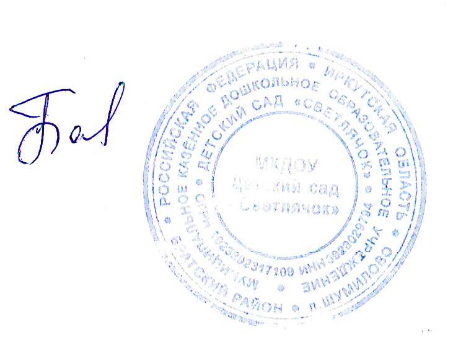 Приказ № от «31» августа 2023г.Согласовано:с родительским комитетом МКДОУ детский сад «Светлячок» протокол № 1	от «31» августа 2023г.ОБРАЗОВАТЕЛЬНАЯ ПРОГРАММА ДОШКОЛЬНОГО ОБРАЗОВАНИЯмуниципального казённого дошкольного образовательного учреждения Детский сад «Светлячок» (МКДОУ Детский сад «Светлячок»)п.Шумилово2023г.1. ЦЕЛЕВОЙ РАЗДЕЛ 1.1. Пояснительная записка.Образовательная программа дошкольного образования муниципального казённого дошкольного образовательного учреждения Детский сад «Светлячок» (краткое наименование - МКДОУ Детский сад «Светлячок») (далее - Программа) разработана в соответствии с федеральным государственным образовательным стандартом дошкольного образования (утвержден приказом Минобрнауки России от 17 октября 2013 г. № 1155, зарегистрировано в Минюсте России 14 ноября 2013 г., регистрационный № 30384; в редакции приказа Минпросвещения России от 8 ноября 2022 г. № 955, зарегистрировано в Минюсте России 6 февраля 2023 г., регистрационный № 72264) (далее - ФГОС ДО) и федеральной образовательной программой дошкольного образования (утверждена приказом Минпросвещения России от 25 ноября 2022 г. № 1028, зарегистрировано в Минюсте России 28 декабря 2022 г., регистрационный № 71847) (далее - ФОП ДО). http://publication.pravo.gov.ru/Document/View/0001202212280044?ysclid=lpj9u3ymqj301228315При разработке ОП ДО учитывались следующие нормативно-правовые документы по дошкольному образованию:-Федеральный закон от 29.12.2012 № 27Э-ФЗ «Об образовании в Российской Федерации»;-Федеральный государственный образовательный стандарт дошкольного об-разования (приказ Министерства образования и науки Российской Федерации от 17 октября 2013 г. № 1155);-Федеральная образовательная программа дошкольного образования (приказ Министерства Просвещения Российской Федерации от 25.11.2022 № 1028);- «Порядок организации и осуществления образовательной деятельности по основным общеобразовательным программам - образовательным программа дошкольного образования» (приказ Министерства образования и науки РФ от 30 августа 2013 года № 1014 г. Москва);-Приказ Министерства просвещения РФ от 01 декабря 2022 г. № 1048 «О внесении изменений в Порядок организации и осуществления образовательной деятельности по основным общеобразовательным программам образовательным программам дошкольного образования, утвержденным приказом Министерства просвещения Российской Федерации от 31 июля 2020 г. № 373»-Санитарно-эпидемиологические требования к устройству, содержанию и организации режима работы дошкольных образовательных организаций» СанПиН 2.4.3648-20 от 18.12.2020 г. (Утверждены постановлением Главного государственного санитарного врача Российской Федерации от 28 сентября 2020 года №28).-Санитарные правила и нормы СанПиН 1.2.3685-21 «Гигиенические нормативы и требования к обеспечению безопасности и (или) безвредности для человека факторов среды обитания», утвержденные постановлением Главного государственного санитарного врача Российской Федерации от 28 января 2021 г. № 2.- Санитарные правила СП 2.4.3648-20 «Санитарно-эпидемиологические требования к организациям воспитания и обучения, отдыха и оздоровления детей и молодежи», утвержденные постановлением Главного государственного санитарного врача Российской Федерации от 28 сентября 2020 г. № 28.- Устав МКДОУ Детский сад «Светлячок»;- Программа развития МКДОУ Детский сад «Светлячок»;Программа спроектирована с учетом особенностей образовательного учреждения, региона и муниципалитета, образовательных потребностей и запросов воспитанников. Определяет цель, задачи, планируемые результаты, содержание и организацию образовательного процесса на ступени дошкольного образования.ОП ДО состоит из обязательной части и части, формируемой участниками образовательных отношений, которые составляют 60 % и 40 % соответственно от общего объема ОП ДО.Программа представляет собой учебно-методическую документацию, в составе которой:- рабочая программа воспитания,- режим и распорядок дня для всех возрастных групп, - календарный план воспитательной работы,- часть, формируемая участниками образовательных отношений (задачи и содержание образовательной деятельности по образовательным областям и направлениям воспитания Программы по каждому возрасту),- и иные компоненты.В соответствии с требованиями ФГОС ДО в Программе содержится целевой, содержательный и организационный разделы.В каждом разделе представлена обязательная часть и часть, формируемая участниками образовательных отношений. Обязательная часть Программы оформлена в виде ссылки на Федеральную программу.Дополнительным разделом Программы является текст её краткой презентации. Программа рассчитана на пребывание детей в разновозрастной группе общеразвивающей направленности с 1,5 до 8 летнего возраста. Программа соответствует 10,5-часовому времени пребывания воспитанников в Организации, группы функционируют в режиме 5-дневной рабочей недели.Программа реализуется на русском языке - государственном языке Российской Федерации. Содержание образования носит светский характер.1.1. Цели и задачи реализации Программы. Обязательная часть (ФОП, п. 13-14.1., 14.2.)http://publication.pravo.gov.ru/Document/View/0001202212280044?pageSize=1&index=1 Часть, формируемая участниками образовательных отношений Познавательное развитие-Развитие познавательно-исследовательской деятельности дошкольников, познавательных интересов.- Формирование целостной картины мира, расширение кругозора детей (а также об объектах неживой природы, встречающихся, прежде всего в ближайшем окружении).- Формирование представлений о социокультурных ценностях нашего народа, об отечественных традициях и праздниках, о истории п.Шумилово и Иркутской области.Цели достигаются через решение следующих задач:- способствовать развитию познавательной активности детей посредством опытов и экспериментов с объектами природы в разные времена года и установлению естественных взаимоотношений детей с миром природы;- создавать положительную мотивацию к опытно - экспериментальной деятельности; поддерживать детскую инициативу;- стимулировать любознательность, наблюдательность;- учить самостоятельному поиску нужной информации, открытию и усвоению новых знаний при помощи алгоритмов и моделей действий;- формировать собственный познавательный опыт детей в обобщенном виде с помощью наглядных средств (эталонов, символов, условных заменителей, моделей);- обогащать представления детей об особенностях национальной культуры народов Иркутской области, о природных богатствах, историческом развитии п. Шумилово и Иркутской области.1.2.Принципы и подходы к формированию Программы- Обязательная часть (ФОП, п. 14.3.) http://publication.pravo.gov.ru/Document/View/0001202212280044 Часть, формируемая участниками образовательных отношенийМетодологическими основаниями образовательной программы МКДОУ являются следующие подходы:- культурно-исторический подход, предполагает работу педагога с ориентацией на зону ближайшего развития ребенка (Л.С. Выготский), что способствует развитию, расширению как явных, так и скрытых возможностей ребенка. Важными условиями развития является учет социальной ситуации в образовательной деятельности ребенка. - деятельностный подход, предполагающий развитие ребенка в его собственной деятельности, которая формируется постепенно, сначала ребенок овладевает деятельностью при взаимодействии со взрослым, затем с другими детьми, в конечном итоге он действует самостоятельно.С точки зрения Л.С. Выготского и В.В. Давыдова, ребенок развивается только в процессе правильно организованной деятельности, в соответствии с возрастной периодизацией развития ребенка.- индивидуальный подход, предписывающий гибкое использование педагогами различных средств, форм и методов по отношению к каждому ребенку;- личностно-ориентированный подход, который предусматривает организацию образовательной деятельности на основе признания уникальности личности ребенка и создания условий для ее развития на основе изучения задатков, способностей, интересов, склонностей;- средовой подход, ориентирующий на использование возможностей внутренней и внешней среды организации в воспитании и развитии личности ребенка.Принцип со увлечённости и партнерства в осуществлении исследования - предполагает включенность взрослого в деятельность наравне с детьми и добровольное присоединение детей к деятельности;Принцип совместного переживания сверстниками радости открытий. Знания становятся прочными, если они связаны с чувствами, эмоциями, переживаниями детей. Если изучение материала вызывает у ребенка чувство радости или огорчения, переживание успеха, то знания сохраняются надолго.Принцип непрерывности исследовательской практики - основывается на комплексном принципе построения непрерывности и непрерывности процесса поисково-исследовательской деятельности; предусматривает решение программных задач в совместной деятельности педагогов, детей и родителей.Принцип взаимодействия с семьей предполагает объединение усилий родителей и дошкольного учреждения, что позволяет использовать познавательно -исследовательскую деятельность как наиболее успешный путь ознакомления с окружающим миром и эффективный способ развития мыслительных процессов, а такжеформирования самостоятельности и активности личности, что очень важно в современном динамичном мире.Принцип активизации и стимулирования исследовательского опыта дошкольников предполагает создание ситуаций успеха, мотивирование на деятельность эмоциональной включенностью взрослых. Положительное реагирование на любое, даже самое малое достижение ребенка.1.3. Значимые для разработки и реализации Программы характеристики При разработке Программы учитывались следующие значимые характеристики:географическое месторасположение; социокультурная среда; контингент воспитанников (в том числе, характеристики особенностей развития детей дошкольного возраста) Основные участники реализации Программы: педагоги, воспитанники, родители(законные представители).Географическое месторасположениеПриродное, культурно-историческое, социально-экономическое своеобразие местности предопределяет отбор содержания с учетом региональных особенностей. Что позволяет ребенку адаптироваться к условиям жизни в ближайшем социуме, проникнуться любовью к родной земле, развить представления о рациональном использовании природных ресурсов, об охране окружающей среды, что формирует у дошкольников духовно-нравственные ориентиры. Все это способствует развитию толерантности в условиях много-национальной среды.Особенность климата в нашем регионе характеризуется преобладанием холодных температур воздуха в течение календарного года. Поэтому прогулки с детьми могут сокращаться или отменяться. С учетом климатических и экологических условий определяется проведение режимных моментов, а также организация оздоровительных мероприятий для детей.Процесс воспитания и обучения в детском саду является непрерывным, но тем не менее, график образовательного процесса составляется с выделением двух периодов: холодный период (сентябрь-май), теплый период (июнь- август).В процессе образовательной деятельности по познавательно-речевому развитию дети знакомятся с климатическими особенностями, явлениями природы, характерными для местности, в которой проживают.Организация образовательной среды, направленной на обеспечение краеведческого и патриотического образования, осуществляется через знакомство с историческим и культурным наследием,	достопримечательностями, народными промыслами, выдающимися земляками, является эффективным механизмом воспитания гуманной, социально активной личности, учит бережно относится к богатству природы п.Шумилово и Иркутской области района и Иркутской области, его истории, культуре, и с уважением -к жителям поселка и области.Характеристика социокультурной средыСоциокультурный контекст - это социальная и культурная среда, в которой человек растет и живет. Он также включает в себя влияние, которое среда оказывает на идеи и поведение человека.Характеристика контингента воспитанниковПреимущественно Организацию посещают дети, для которых русский язык является родным и поэтому обучение и воспитание ведется на русском языке. В структуру Организации включена одна разновозрастная группа с контингентом воспитанников от 1.5 до 8лет общеразвивающей направленности с 10,5-ти часовым пребыванием.Характеристики особенностей развития детей раннего и дошкольного возраста. Приложение 1.1.4. Планируемые результаты освоения Программы. Обязательная часть (ФОП, п. 15. - 15.4.) http://publication.pravo.gov.ru/Document/View/0001202212280044Планируемые результаты реализации части Программы, формируемой участниками образовательных отношений- ребенок склонен наблюдать, экспериментировать, активно формируя элементарные представления из области живой и неживой природы, естествознания, пытается самостоятельно придумывать объяснения явлениям природы и поступкам людей;- ребенок способен к принятию собственных решений, опираясь на свои знания и умения в различных видах деятельности;- ребенок владеет способами элементарного планирования деятельности, построения замысла, умении выбирать партнеров по совместной деятельности;- ребенок обладает развитым воображением, которое реализуется в техническом. творчестве, создании собственных образцов;- ребёнок обладает начальными представлениями о природном и социальном мире п. Шумилово, Братского района и Иркутской области;- ребёнок проявляет любознательность по отношению к п.Шумилово, интерес к культурно - историческим особенностям родного города.ребенок способен к освоению окружающего природного, социального и культурного пространства п.Шумилово;- ребенок проявляет начала социальной активности: участвует в социально значимых события родного города, с желанием включается в посильное преобразование окружающего городского пространства, переживает эмоции, связанные с культурными и историческими событиями п.Шумилово, стремится выразить позитивное отношение к пожилым жителям поселка.1.5. Педагогическая диагностика достижения планируемых результатов Обязательная часть (ФОП, п. 16. - 16.10.) http://publication.pravo.gov.ru/Document/View/0001202212280044Часть, формируемая участниками образовательных отношенийПедагогическая диагностика проводится в виде мониторинга, что предполагает непрерывный процесс наблюдения, а также учёта критериев и показателей, а фиксация данных проводится на начало и конец учебного года.Педагогическая диагностика проводится в ходе наблюдений за активностью детей в спонтанной и специально организованной деятельности. Инструментарий для педагогической диагностики — карты наблюдений детского развития, позволяющие фиксировать индивидуальную динамику и перспективы развития каждого ребенка в ходе: • коммуникации со сверстниками и взрослыми (как меняются способы установления и поддержания контакта, принятия совместных решений, разрешения конфликтов и пр.);• игровой деятельности;• познавательной деятельности (как идет развитие детских способностей, по-знавательной активности);• проектной деятельности (как идет развитие детской инициативности, ответ-ственности и автономии, как развивается умение планировать и организовывать свою деятельность);• художественной деятельности; • физического развития.Результаты наблюдения могут быть дополнены беседами с детьми в свободной форме, что позволяет выявить причины поступков, наличие интереса к определенному виду деятельности, уточнить знания о предметах и явлениях окружающей действительности и другое.Педагогическая диагностика не предполагает специально созданных для её проведения мероприятий, которые могут привести к нарушению режима и переутомлению детей. Также педагогическая диагностика не предполагает жестких временных рамок, т.к. это противоречит сути мониторинга, возрастным особенностям обучающихся, а также содержания ФГОС ДО.Пособия, используемые для проведения педагогической диагностики индивидуального развития детей при реализации Программы:• Н.В. Верещагина: «Диагностика педагогического процесса в первой младшей возрасте  (с 2 до 3 лет) дошкольной образовательной организации». Разработано в соответствии с ФГОС.• Н.В. Верещагина: «Диагностика педагогического процесса во второй младшей группе (с 3 до 4 лет) дошкольной образовательной организации». Разработано в соответствии с ФГОС.• Н.В. Верещагина: «Диагностика педагогического процесса в средней группе (с 4 до5 лет) дошкольной образовательной организации». Разработано в соответствии с ФГОС.• Н.В. Верещагина: «Диагностика педагогического процесса в старшей группе (с 5 до 6 лет) дошкольной образовательной организации». Разработано в соответствии с ФГОС.• Н.В. Верещагина: «Диагностика педагогического процесса в подготовительной к школе группе (с 6 до 7 лет) дошкольной образовательной организации».Результаты педагогической диагностики (мониторинга) могут использоваться исключительно для решения следующих образовательных задач:1) индивидуализации образования (в том числе поддержки ребёнка, построения его образовательной траектории или профессиональной коррекции особенностей его развития);2) оптимизации работы с группой детей.Педагогическая диагностика завершается анализом полученных данных, на основе которых педагог выстраивает взаимодействие с детьми, организует РППС, мотивирующую активную творческую деятельность обучающихся, составляет индивидуальные образовательные маршруты освоения образовательной Программы, осознанно и целенаправленно проектирует образовательный процесс.Анализ продуктов детской деятельности может осуществляться на основе изучения материалов портфолио ребёнка (рисунков, работ по аппликации, фотографий работ по лепке, построек, поделок и другого). Полученные в процессе анализа качественные характеристики существенно дополнят результаты наблюдения за продуктивной деятельностью детей (изобразительной, конструктивной, музыкальной и другой деятельностью).2. Содержательный раздел Обязательная частьhttp://publication.pravo.gov.ru/Document/View/00012022122800442.1. Задачи и содержание образовательной деятельности для всех возрастов по образовательным областям (ФОП п.17. - 22.8.). http://publication.pravo.gov.ru/Document/View/0001202212280044?ysclid=lpj9u3ymqj301228315&index=21Содержание образовательной деятельности представлено по основным направлениям развития детей дошкольного возраста (социально-коммуникативное, познавательное, речевое, художественно-эстетическое и физическое развитие) с учётом используемых вариативных примерных основных образовательных программ дошкольного образования и методических пособий, обеспечивающих реализацию данного содержания.2.1.1 Социально-коммуникативное развитиеСоциально-коммуникативное развитие в рамках реализации содержания основной части образовательной программы включает решение следующих задач: (ФОП п. 18.2 - 18.8) http://publication.pravo.gov.ru/Document/View/0001202212280044?ysclid=lpj9u3ymqj301228315&index=22Часть, формируемая участниками образовательных отношений учитывает специфику региональных социокультурных условий (региональный компонент), в которых осуществляется образовательная деятельность. Выбор данного направления для части, формируемой участниками образовательного процесса соответствует потребностям и интересам детей, родителей, а также возможностям педагогического коллектива.В рамках реализации содержания образовательной области «Социально-коммуникативное развитие» в части образовательной программы, формируемой участникамиобразовательных отношений, предполагается:- формирование у дошкольников позиции юного горожанина через приобщение к историческим, культурным, природным особенностям и традициям п. Шумилово в различных видах детской деятельности- воспитание ценностно-смыслового отношения к культуре Сибирского края, истории родного поселка, Братского района и Иркутской области;- формирование уважительного отношения к жителям поселка, людям труда, их материальной и духовной культуре, народному искусству, играм, игрушкам, праздникам; - развитие чувства принадлежности к малой родине, чувство гордости к ис-торическому прошлому и настоящему п.Шумилово и Братского района;- поддержка и развитие инициативы и желания детей принимать участие в традициях, культурных мероприятиях и социальных акциях родного поселка.2.1.2. Познавательное развитие- Познавательное развитие в рамках реализации содержания основной части образовательной программы включает решение следующих задач: (ФОП п. 19.2 - 19.7) http://publication.pravo.gov.ru/Document/View/0001202212280044?ysclid=lpj9u3ymqj301228315&index=44- В содержание образовательной области «Познавательное развитие» в части Программы, формируемой участниками образовательных отношений включены направления работы по развитию у детей элементарных естественно - научных представлений, экологической культуры и на этой основе формирование интеллектуальных умений (анализировать, сравнивать, обобщать, классифицировать); формированию собственного познавательного опыта у детей в обобщенном виде с помощью наглядных средств (эталонов, символов, условных заменителей, моделей); освоению детьми методов, необходимых для проектно-исследовательской работы: изучение литературы, наблюдение за объектами живой и неживой природы, беседы, опыты, эксперименты; развитию творческих и  коммуникативных способностей у дошкольников, бережное отношение к природе.Содержание образовательной деятельности по реализации задач познавательно-исследовательской деятельности дошкольников строится с использованием парциальной образовательной программы дошкольного образования «Байкал-жемчужина Сибири: педагогическиетехнологии образовательной деятельности с детьми».Программа направлена на формирование системных представлений о ближайшем природном, социокультурном окружении на основе накопления культурного опыта (знаний, деятельности, общения) в процессе активного взаимодействия с окружающим миром, сверстниками и взрослыми, в том числе в совместной образовательной деятельности.2.1.3. Речевое развитие- Речевое развитие в рамках реализации содержания основной части образовательной программы включает решение следующих задач: (ФОП п. 20.2 - 20.7) http://publication.pravo.gov.ru/Document/View/0001202212280044?ysclid=lpj9u3ymqj301228315&index=59- В рамках реализации содержания образовательной области «Речевое развитие» в части образовательной программы, формируемой участниками образовательных отношений, предполагается:- развитие речевого творчества в придумывании сказок и историй о событиях и достопримечательностях малой родины-поселка Шумтилово и Братского района;- формирование речевых умений, эстетического восприятия в процессе знакомства с произведениями художественной литературы о малой родине;- формирование интереса к фольклорным и литературным произведениям писателей и поэтов Иркутской области через знакомство с произведениями писателей Иркутской области.В старшем дошкольном возрасте 5-8 лет в образовательной области «Речевое развитие» реализуется цикл занятий «Сказка рядом с нами» по развитию фонематического восприятия и подготовке к обучению грамоте. (разработка воспитателя Тускевичюс О.С. принята Педсоветом №5 от 22.05.2017г., Приказ № 38/а от 22.05.2017г.)Работа по подготовке к обучению грамоте ведется через укрупненные структурные фонетические единицы языка.Роль фонематического восприятия для развития всей речевой функции, необходимой для овладения в школьный период чтением и письмом, бесспорна, развитый фонематиче-ский слух - важная предпосылка успешного овладения детьми грамотой. Дети с низким уровнем фонематического восприятия оказываются неподготовленными к элементарным формам звукового анализа и синтеза. Формирование фонематического восприятия умень-шает дефицит языковой способности, развивает мышление, коммуникативную компетен-цию ребенка.Цикл состоит из 32 занятий, проводится в виде подгрупповых занятий 1 раз в неделю. Данный цикл занятий предусматривает совершенствование фонематического слуха,фонематического восприятия, развитие слуховых функций, направленности слухового внимания, памяти, формирование зрительного восприятия, развитие навыков звуко-слогового анализа, синтеза слов, повышение уровня сформированности лексико -грамматической компетенции, совершенствование диалогической и монологической форм речи, знакомство детей с элементами грамоты, развитие мелкой моторики для подготовки руки к письму, выработку точных двигательных навыков пальцев рук.Художественно-эстетическое развитиеХудожественно-эстетическое развитие в рамках реализации содержания основной части образовательной программы включает решение следующих задач: (ФОП п. 21.2 - 21.7) http://publication.pravo.gov.ru/Document/View/0001202212280044?ysclid=lpj9u3ymqj301228315&index=78Приоритетным направлением деятельности детского сада является художественно-эстетическое развитие ребенка дошкольного возраста.Ведущая педагогическая идея художественно-эстетического воспитания ДОУ -создание образовательной системы, ориентированной на развитие личности через приобщение к духовным ценностям, через вовлечение в творческую музыкальную, изобразительную, театрализованную деятельность. Работа по данному направлению проходит через все разделы Образовательной программы. Основная цель педагогического коллектива ДОУ: Создание системы работы по художественно-эстетическому воспитанию, обеспечивающих эмоциональное благополучие каждого ребенка и на этой базе развитие его духовного, творческого потенциала, создание условий для его самореализации. Для достижения поставленной цели нами сформулированы следующие задачи:1. Изучение современных подходов к проблемам художественно-эстетического развития дошкольников.2. Создание условий, способствующих, реализации художественно-эстетического развития воспитанников, их творческого потенциала. 3. Использование современных технологий по художественно-эстетическому развитию детей.Система работы по художественно-эстетическому воспитанию состоит из взаимосвязанных между собой компонентов: Обновление содержания образования (выбор программ и технологий);  Создание условий для художественно-эстетического воспитания(кадровое обеспечение, учебно-методическое обеспечение, создание предметно - развивающей среды); Организация образовательного процесса (работа с детьми и родителями);  Координация работы с другими учреждениями и организациям. Часть  Программы, формируемая участниками образовательных отношений разработана с учётом следующих парциальных программ:1. И.Каплунова, И.Новоскольцева. Программа по музыкальному воспитанию детей дошкольного возраста «Ладушки».Программа предусмотрена для детей в возрасте от 2-8 лет. Актуальность программы состоит в том, что она ориентирована на приобщение ребёнка к миру музыкального искусства с учётом специфики дошкольного возраста.Задачи: Подготовить детей к восприятию музыкальных образов и представлений. Заложить основы гармонического развития (развитие слуха, голоса, внимания,движения, чувства ритма и красоты мелодии, развитие индивидуальных музыкальных способностей). Приобщить детей к русской народно-традиционной и мировой музыкальной культуре. Подготовить детей к освоению приемов и навыков в различных видах музыкальной деятельности адекватно детским возможностям. Развивать коммуникативные способности. Научить детей творчески использовать музыкальные впечатления в повседневной жизни. Познакомить детей с разнообразием музыкальных форм и жанров в при-влекательной и доступной форме. Обогатить детей музыкальными знаниями и представлениями в музыкальной игре.  Развивать детское творчество во всех видах музыкальной деятельности.2. Программа художественного воспитания, обучения и развития детей 2-7 лет «Цветные ладошки», И.А. Лыкова;Данная программа направлена на выявление, поддержку и развитие творческой индивидуальности каждого ребёнка средствами разных видов художественно-продуктивной деятельности.Цель: формировать у детей раннего и дошкольного возраста эстетическое отношение и художественно-творческие способности в изобразительной деятельности.- В рамках реализации содержания образовательной области «Художественно-эстетическое развитие» в части образовательной программы, формируемой участниками образовательных отношений, предполагается:- расширение представлений о разнообразии народного искусства, творчестве художников, писателей, композиторов, музыкантов, исполнителей Иркутской области;- обогащение деятельности детей в разных видах продуктивного творчества на основе полученных эстетических впечатлений от произведений искусства людей творческих профессий Иркутской области.Физическое развитие- Физическое развитие в рамках реализации содержания основной частиобразовательной программы включает решение следующих задач: (ФОП п. 22.2 - 22.7) http://publication.pravo.gov.ru/Document/View/0001202212280044?ysclid=lpj9u3ymqj301228315&index=124- В рамках реализации содержания образовательной области «Физическое развитие» в части образовательной программы, формируемой участниками образовательных отношений, предполагается:- ознакомление детей с национальными и традиционными видами спортивных и подвижных игр народов, проживающих в Иркутской области;- формирование начальных представлений о зимних видах спорта, любимых жителями поселка, распространенных в п Шумилово и Иркутской области (санный спорт, лыжи, биатлон, фигурное катание и др.).- Вариативные формы, методы, способы и средства- При реализации Программы могут использоваться различные образовательные технологии, в том числе дистанционные образовательные технологии, электронное обучение, исключая образовательные технологии, которые могут нанести вред здоровью детей. Применение электронного обучения, дистанционных образовательных технологий, а также работа с электронными средствами обучения при реализации Программы осуществляется в соответствии с требованиями СП 2.4.3648-20 и СанПиН 1.2.3685-21.- Формы, способы, методы и средства реализации Программы педагоги МКДОУ определяют самостоятельно в соответствии с задачами воспитания и обучения, возрастными и индивидуальными особенностями детей, спецификой их образовательных потребностей и интересов. Существенное значение имеют сформировавшиеся у каждого педагога практики воспитания и обучения детей, оценка результативности форм, методов, средств образовательной деятельности применительно к конкретной возрастной группе детей.- Согласно ФГОС ДО, педагоги могут использовать различные формы реализации Федеральной программы в соответствии с видом детской деятельности и возрастными особенностями детей ФОП п. 23.5  http://publication.pravo.gov.ru/Document/View/0001202212280044?ysclid=lpj9u3ymqj301228315&index=150- Для достижения задач воспитания в ходе реализации Программы педагоги могут использовать следующие методы:- организации опыта поведения и деятельности (приучение к положительным формам общественного поведения, упражнение, воспитывающие ситуации, игровые методы);- осознания детьми опыта поведения и деятельности (рассказ на моральные темы, разъяснение норм и правил поведения, чтение художественной литературы, этические беседы, обсуждение поступков и жизненных ситуаций, личный пример);- мотивации опыта поведения и деятельности (поощрение, методы развития эмоций, игры, соревнования, проектные методы).- При организации обучения целесообразно дополнять традиционные методы (словесные, наглядные, практические) методами, в основу которых положен характер познавательной деятельности детей: ФОП п. 23.6.1 http://publication.pravo.gov.ru/Document/View/0001202212280044?ysclid=lpj9u3ymqj301228315&index=151- Осуществляя выбор методов воспитания и обучения, педагоги учитывают возрастные и личностные особенности детей, педагогический потенциал каждого метода, условия его применения, реализуемые цели и задачи, прогнозирует возможные результаты. Для решения задач воспитания и обучения целесообразно использовать комплекс методов. - Вариативность форм, методов и средств реализации Программы зависит не только от учета возрастных особенностей обучающихся, их индивидуальных и особых образовательных потребностей, но и от личных интересов, мотивов, ожиданий, желаний детей. Важное значение имеет признание приоритетной субъективной позиции ребенка в образовательном процессе.- При выборе форм, методов, средств реализации Программы педагоги учитывают субъектные проявления ребенка в деятельности: интерес к миру и культуре; избирательное отношение к социокультурным объектам и разным видам деятельности; инициативность ижелание заниматься той или иной деятельностью; самостоятельность в выборе и осуществлении деятельности; творчество в интерпретации объектов культуры и создании продуктов деятельности.- Выбор каждым педагогом педагогически обоснованных форм, методов, средств реализации Программы, адекватных образовательным потребностям и предпочтениям детей, их соотношение и интеграция при решении задач воспитания и обучения обеспечивает их вариативность.Вариативные формы работы с детьми. Приложение 2.Примерное комплексно-тематическое планирование. Приложение 3.Особенности образовательной деятельности разных видов и культурных практик (ФОП п. 24.3 - 24.22) http://publication.pravo.gov.ru/Document/View/0001202212280044?ysclid=lpj9u3ymqj301228315&index=154- К основным культурным практикам, осваиваемым дошкольниками, относятся: игра (сюжетная и с правилами), продуктивная деятельность, чтение художественной литературы. Перечень сугубо детских видов деятельности может меняться в зависимости от социокультурнойситуации, в которойрастет конкретныйребенок, иценностейобщества в целом. Перечисленные выше культурные практики являются до известной степени универсальными - они используются для образования детей в любом современном обществе. В тоже время они могут быть дополнены другими культурными практиками. Детская деятельность в образовательном процессе. Виды детской деятельности. Приложение 4.Способы и направления поддержки детской инициативы (ФОП п. 25.1 - 25.8) http://publication.pravo.gov.ru/Document/View/0001202212280044?ysclid=lpj9u3ymqj301228315&index=158Развитие самостоятельности и детской инициативы в сквозных механизмах развития ребенкаДетская инициативность и самостоятельность поддерживается педагогами и в процессе организации других видов деятельности (активности) — трудовой, конструктивной, изобразительной, музыкальной, двигательной, при восприятии художественной литературы и фольклора и т. д.Одной из основных образовательных задач Программы является индивидуализация образовательного процесса. Взаимосвязь индивидуальных и групповых стратегий образования — важнейшее условие реализации личностно-ориентированного подхода в дошкольном образовании. Под индивидуальной образовательной стратегией понимается система дидактических мер, обеспечивающих полноценное развитие ребенка в соответствии с его индивидуальными особенностями и социальным заказом его родителей (или их законных представителей).Вариативность образовательных технологий, гибкость использования педагогических методов и приемов, используемых в Программе, обеспечивают многогранность развития дошкольников с учетом их индивидуальных особенностей. Роль педагога состоит в создании условий для свободной творческой деятельности детей и организации образовательного процесса методом реального сотворчества (с педагогом, родителями, другими детьми) в разных формах взаимодействия.Деятельность педагога направляется, в первую очередь, на индивидуальную помощь ребенку в планировании своей деятельности, на консультирование по применению тех или иных информационных источников и дидактических пособий. Важнее не то, что знают и умеют воспитанники ДОО, а как они умеют реализовывать свой личностный потенциал в соответствии с индивидуальными способностями. Педагогу отводится роль помощника, партнера по общему делу и консультанта. Он выполняет сложную задачу создания оптимальных условий для самореализации ребенка как свободной личности в «умном», гибком, комфортном образовательном пространстве.3.2.Материально-техническое обеспечение, обеспеченность методическими материалами и средствами обучения и воспитанияВ Организации созданы материально-технические условия, соответствующие ФОП ДО (п. 32.1.), представлены на официальном сайте Организации  Материально-техническое обеспечение и оснащенность образовательного процесса (tvoysadik.ru)  Организация оснащена полным набором оборудования для различных видов детской деятельности в помещении и на участке, игровыми площадками, озелененной территории. Имеется необходимое оснащение и оборудование для всех видов воспитательной и образовательной деятельности обучающихся, педагогической, административной и хозяйственной деятельности:- оснащение РППС, включающей средства обучения и воспитания, подобранные в соответствии с возрастными и индивидуальными особенностями детей дошкольного возраста, содержания Программы;- мебель, техническое оборудование, спортивный и хозяйственный инвентарь, инвентарь для художественного, театрального, музыкального творчества, музыкальные инструменты;- административные помещения, методический кабинет;- помещения, обеспечивающие охрануи укрепление физического и психологического здоровья, в том числе медицинский кабинет;- оформленная территория и оборудованные участки для прогулок.Для безопасного пребывания в Организации оборудованы специальные системы безопасности:- Кнопка «Тревожная сигнализация»;- Автоматическая пожарная сигнализация.Для профилактики детского дорожно-транспортного травматизма реализуется план работы по профилактике ДДТТ. Разработан и согласован с ГИБДД паспорт дорожной безопасности. Программное и методическое обеспечение по образовательным областям.Обеспеченность Программы методическими материалами по организации профессиональной коррекции нарушений речи:1. Борисова Е.А. Индивидуальные логопедические занятия с дошкольниками.   Методическое пособие.- М.:ТЦ Сфера, 2008.2. Белых В.А. 365 логопедических упражнений. Ростов н/Д: Феникс 20173. Гомзяк О.С. говорим правильно в 5-6 лет. Конспекты фронтальных занятий в старшей логопедической группе. - М.: Издательство ГНОМ и Д,2014.4. Комарова Л.А. Автоматизация звука Ж в игровых упражнениях.- М.: Издательство ГНОМ и Д.,2009.5. Комарова Л.А. Автоматизация звука Р в игровых упражнениях.- М.: Издательство ГНОМ и Д.,2009.6. Комарова Л.А. Автоматизация звука С в игровых упражнениях.- М.: Издательство ГНОМ и Д.,2009.7. Комарова Л.А. Автоматизация звука Ц в игровых упражнениях.- М.: Издательство ГНОМ и Д.,2009.8. Комарова Л.А. Автоматизация звука Ч,Щ в игровых упражнениях.- М.: Издательство ГНОМ и Д.,2009.9. Коноваленко В.В., Коноваленко С.В. Индивидуально-подгрупповая работа по коррекции звукопроизношения. Пособие для логопедов.- М.: «Гном-Пресс», «Новая школа»,1998.10. Коноваленко В.В., Коноваленко С.В. Домашняя тетрадь для закрепления произношения звуков у детей 5-7 лет № 1,2,3,4,5,6,7,8.-М.: Издательство ГНОМ 2016.11. Коноваленко В.В., Коноваленко С.В. Альбом графических, фонематических и лексико-грамматических упражнений для детей 6-9 лет. М.: Издательство ГНОМ 2016.12. Миронова Н.В. развиваем фонематическое восприятие. Планы–конспекты с детьми старшего дошкольного возраста с речевыми нарушениями. -М.: Издательство ГНОМ и Д,2007.13. Миронова Н.М. Развиваем фонематическое восприятие у детей старшей логопедической группы. Альбом упражнений для дошкольников с речевыми нарушениями / Н.М. Миронова,— М. : Издательство ГНОМ и Д, 2008.14. Миронова Н.М. Развиваем фонематическое восприятие у детей подготовительной логопедической группы. Альбом упражнений для дошкольников с речевыми нарушениями / Н.М. Миронова,— М. : Издательство ГНОМ и Д, 2008.15. Крупенчук О.И. Научите меня говорить правильно! -СПб.: Издательский Дом «Литера»,2014.16. Крупенчук О.И. Исправляем произношение. –СПб.: Издательский дом «Литера» 2014.17. Агранович З.Е. Сборник домашних заданий для преодоления фонематической стороны речи у старших дошкольников. СПб. ДЕТСТВО-ПРЕСС 2010.18. Нищева Н.В. Программа коррекционно-развивающей работы в логопедической группе для детей с общим недоразвитием речи.-СПб.: «Детство Пресс»,2006.19. Нищева Н.В. Картатеки методических рекомендаций для родителей дошкольников с ОНР - СПб.: «Детство-Пресс»,2007.20. Нищева Н.В. конспекты подгрупповых логопедических занятий в старшей группе детского сада для детей с ОНР -СПб.: «Детство-Пресс»,2012.21. Нищева Н.В. конспекты подгрупповых логопедических занятий в подготовительной группе детского сада для детей с ОНР -СПб.: «Детство-Пресс»,2012.22. Филичева Т.Б., Чиркина Г.В. программа обучения и воспитания детей с фонетико-фонематическим недоразвитием. – М. :МГОПИ,1993.23. Филичева Т.Б., Чиркина Т.В. Учебно-методическое пособие для логопедов и воспитателей.-М.: «Издательство ГНОМ и Д»,2000.Обеспеченность методическими материалами части Программы, формируемой участниками образовательных отношений3.3. Перечень литературных, музыкальных, художественных, анимационных произведений для реализации ПрограммыЦифровой каталог произведений размещен по ссылке: https://drive.google.com/drive/folders/1RhVrasAHirvYT..3.4. Кадровые условия реализации ПрограммыРеализация Программы обеспечивается квалифицированными педагогами, наименование должностей которых соответствует номенклатуре должностей педагогических работников организаций, осуществляющих образовательную деятельность, должностей руководителей образовательных организаций, утверждённой постановлением Правительства Российской Федерации от 21 февраля 2022 г. № 225 (Собрание законодательства Российской Феде-рации, 2022, № 9, ст. 1341).В целях эффективной реализации Программы Организация создает условия для профессионального развития педагогических и руководящих кадров, в том числе реализации права педагогов на получение дополнительного профессионального образования не реже одного раза в три года за счет средств Организации или учредителя.	Реализация Программы обеспечивается коллективом детского сада, в состав которого входят: административные работники - 1 человек; педагогические работники – 2 человека; учебно-вспомогательный персонал – 2 человек. В целях эффективной реализации Программы созданы условия для:  профессионального развития педагогических и руководящих работников, в том числе их дополнительного профессионального образования (ГПС, семинары, научно-практические конференции, курсы повышения квалификации);  консультативной поддержки педагогических работников по вопросам образования, воспитания и охраны здоровья детей, в том числе и детей с ОВЗ;  организационно-методическое сопровождение (педагогический совет, семинар, семинар-практикум, творческая группа, в состав, которой вошли опытные, инициативные и целеустремленные педагоги детского сада, наставничество). Методическая детализация реализации воспитательной деятельности педагога осуществляется в процессе ее проектирования и организации. 3.5. Распорядок и/или режим дня в дошкольных группах(ФОП п.35.12-35.20) http://publication.pravo.gov.ru/Document/View/0001202212280044?ysclid=lpj9u3ymqj301228315&index=222МКДОУ Детский сад «Светлячок» работает в режиме пятидневной рабочей недели. С 07-45 до 18-15.Режим дня в ДОУ строится с учетом возрастных особенностей детей и способствует их гармоничному развитию. Максимальная продолжительность непрерывного бодрствования детей 3-7 лет составляет 6,5 – 7 часов. Установленные часы сна и приема пищи строго соблюдаются в соответствии с СанПиН 2.4.1.3049-13 «Санитарно-эпидемиологические требования к устройству, содержанию и организации режима работы в дошкольных образовательных организаций».Ежедневная продолжительность прогулки детей составляет 3-4 часа. Прогулку организуют 2 раза в день: в первую половину дня и во вторую половину дня. При температуре воздуха ниже -15˚С и скорости ветра более 7 м/с продолжительность прогулки сокращается. Прогулка не проводится при температуре воздуха ниже -15˚С и скорости ветра более 15 м/с для детей до 4 лет, а для детей 5-7 лет – при температуре воздуха ниже -20˚С и скорости ветра более 15 м/с.Во время прогулки с детьми проводятся наблюдения, целевые экскурсии, труд, игры и физические упражнения. Подвижные игры проводятся в конце прогулки перед возвращением детей в помещение ДОУ.Общая продолжительность суточного сна для детей дошкольного возраста 12 – 12,5 часов, из которых 2 – 2,5 отводится дневному сну. Для детей 1,5 до 3 лет дневной сон организуется однократно продолжительностью не менее 3	часов.Подвижные эмоциональные игры перед сном не проводятся.Дети с трудным засыпанием и чутким сном укладываются первыми и поднимаются последними. Во время сна в спальне присутствует воспитатель (или его помощник).Самостоятельная деятельность детей 3-7 лет (игры, художественное творчество, личная гигиена и др.) занимает в режиме дня не менее 3-4 часов.Организация режима и распорядка пребывания детей в образовательном учреждении в части, формируемой участниками образовательных отношений, полностью совпадают с организацией режима пребывания детей в образовательном учреждении обязательной части Программы.Адаптационный режим пребывания ребёнкаРежим дня в разновозрастной  группеМКДОУ Детский сад «Светлячок»Ежедневная организация жизни и деятельности детей(10,5 часовой режим дня в холодный период года)
Примечание **подвижное определение времени !-четкое определение времениРежим дня в разновозрастной группеМКДОУ Детский сад «Светлячок»Ежедневная организация жизни и деятельности детей(10,5 часовой режим дня на летний оздоровительный период с 01.06 по 30.06.)
. Планирование объёма занятий3.6. Календарный план воспитательной работы с учетом особенностей традиционных событий, праздников, мероприятий ПРИЛОЖЕНИЕ 3 Календарный план является единым для ДОО.ДОО вправе наряду с Планом проводить иные мероприятия согласно Программе воспитания, по ключевым направлениям воспитания и дополнительного образования детей.Все мероприятия в ДОО проводятся с учетом особенностей Программы, а также возрастных, физиологических и психоэмоциональных особенностей обучающихся.3.6.1. Примерный перечень основных государственных и народных праздников, памятных дат в календарном плане воспитательной работы в ДОО. (ФОП п. 36.4)http://publication.pravo.gov.ru/Document/View/0001202212280044?ysclid=lpj9u3ymqj301228315&index=2343.6.6 Основные понятия, используемые в ПрограммеВоспитание – деятельность, направленная на развитие личности, создание условий для самоопределения и социализации обучающихся на основе социокультурных, духовно-нравственных ценностей и принятых в российском обществе правил и норм поведения в интересах человека, семьи, общества и государства, формирование у обучающихся чувства патриотизма, гражданственности, уважения к памяти защитников Отечества и подвигам Героев Отечества, закону и правопорядку, человеку труда и старшему поколению, взаимного уважения, бережного отношения к культурному наследию и традициям многонационального народа Российской Федерации, природе и окружающей среде;Образовательная ситуация – точка пересечения образовательного процесса и педагогической деятельности: каждому типу образовательной ситуации соответствуют свои программы действий ребенка и взрослого, проявляющиеся в той или иной позиции. Образовательная ситуация соотносима с ситуацией развития.Воспитательные события являются разновидностью образовательных ситуаций.Образовательная среда – социокультурное содержание образования, объединяет в себе цели и смыслы воспитания, обучения и развития детей в конкретной социокультурной ситуации, определяет состав становящихся способностей и качеств. Потенциал образовательной среды для решения целей воспитания личности позволяет говорить о воспитывающей среде.Общность – устойчивая система связей и отношений между людьми, имеющая единые ценностно-смысловые основания и конкретные целевые ориентиры. Общность – это качественная характеристика любого объединения людей, определяющая степень их единства и совместности (детско-взрослая, детская, профессиональная, профессионально- родительская).Портрет ребенка – это совокупность характеристик личностных результатов и достижений ребенка на определенном возрастном этапе.Социокультурные ценности – основные жизненные смыслы, определяющие отношение человека к окружающей действительности и детерминирующие основныемодели социального поведения, которыми руководствуется человек в повседневной жизни и деятельности.Субъектность – социальный, деятельно-преобразующий способ жизни человека. Субъектность впервые появляется в конце дошкольного детства как способность ребенка к инициативе в игре, познании, коммуникации, продуктивных вида деятельности, как способность совершать нравственный поступок, размышлять о своих действиях и их последствиях.Уклад – общественный договор участников образовательных отношений, опирающийся на базовые национальные ценности, содержащий традиции региона и ОО, задающий культуру поведения сообществ, описывающий предметно-пространственную среду, деятельность и социокультурный контекст.III. Организационный разделПсихолого-педагогические условия реализации ПрограммыПриказ Министерства просвещения Российской Федерации от 25.11.2022 № 1028 ∙ Официальное опубликование правовых актов (pravo.gov.ru)	Успешная реализация Программы обеспечивается следующими психолого- педагогическими условиями:признание детства как уникального периода в становлении человека, понимание неповторимости личности каждого ребенка, принятие воспитанника таким, какой он есть, со всеми его индивидуальными проявлениями; проявление уважения к развивающейся личности, как высшей ценности, поддержка уверенности в собственных возможностях и способностях у каждого воспитанника;решение образовательных задач с использованием как новых форм организации процесса образования (проектная деятельность, образовательная ситуация, образовательное событие, обогащенные игры детей в центрах активности, проблемно-обучающие ситуации в рамках интеграции образовательных областей и др.), так и традиционных (фронтальные, подгрупповые, индивидуальные занятий9);обеспечение преемственности содержания и форм организации образовательного процесса в ОО, в том числе дошкольного и начального школьного уровней образования (опора на опыт, накопленный на предыдущих этапах развития, плавное изменение форм и методов образовательной работы, ориентация на стратегический приоритет непрерывного образования - формирование умения учиться);учет специфики возрастного и индивидуального психофизического развития обучающихся (использование форм и методов, соответствующих возрастным особенностям детей; видов деятельности, специфических для каждого возрастного периода, социальной ситуации развития);создание развивающей и эмоционально комфортной для ребенка образовательной среды, способствующей эмоционально-ценностному, социально-личностному, познавательному, эстетическому развитию ребенка и сохранению его индивидуальности, в которой ребенок реализует право на свободу выбора деятельности, партнера, средств и пр.;построение образовательной деятельности на основе взаимодействия взрослых с детьми, ориентированного на интересы и возможности каждого ребенка и учитывающего социальную ситуацию его развития;индивидуализация образования (в том числе поддержка ребенка, построение его образовательной траектории) и оптимизация работы с группой детей, основанные на результатах педагогической диагностики (мониторинга);оказание ранней коррекционной помощи детям с ОВЗ на основе специальных психолого- педагогических подходов, методов, способов общения и условий, способствующих получению ДО, социальному развитию этих детей, в том числе посредством организации инклюзивного образования;совершенствование образовательной работы на основе результатов выявления запросов родительского и профессионального сообщества;психологическая, педагогическая и методическая помощь и поддержка родителей (законных представителей) в вопросах обучения, воспитания и развитии детей, охраны и укрепления их здоровья;вовлечение родителей (законных представителей) в процесс реализации образовательной программы и построение отношений сотрудничества в соответствии с образовательными формирование и развитие психолого-педагогической компетентности участников образовательного процесса;непрерывное психолого-педагогическое сопровождение участников образовательных отношений в процессе реализации Федеральной программы в Организации, обеспечение вариативности его содержания, направлений и форм, согласно запросам родительского и профессионального сообществ;взаимодействие с различными социальными институтами (сферы образования, культуры, физкультуры и спорта, другими социально-воспитательными субъектами открытой образовательной системы), использование форм и методов взаимодействия, востребованных современной педагогической практикой и семьей, участие всех сторон взаимодействия в совместной социально-значимой деятельности;использование широких возможностей социальной среды, социума как дополнительного средства развития личности, совершенствования процесса ее социализации;предоставление информации о Федеральной программе семье, заинтересованным лицам, вовлеченным в образовательную деятельность, а также широкой общественности;обеспечение возможностей для обсуждения Федеральной программы, поиска, использования материалов, обеспечивающих ее реализацию, в том числе в информационной среде.                              5 . ДОПОЛНИТЕЛЬНЫЙ РАЗДЕЛ                                             Краткая презентация ПрограммыУважаемые родители!Наше дошкольное образовательное учреждение реализует образовательную программу дошкольного образования МКДОУ Детский сад «Светлячок».Образовательная программа дошкольного образования МКДОУ Детский сад «Светлячок» (далее - Программа) разработана в соответствии с частью 6 <5> статьи 12 Федерального закона от 29 декабря 2012 г. № 273-ФЗ «Об образовании в Российской Федерации» (Собрание законодательства Российской Федерации, 2012, № 53, ст. 7598; 2022, № 39, ст. 6541), пунктом 1 и подпунктом 4.2.6<2> пункта 4 Положения о Министерстве просвещения Российской Федерации, утвержденного Постановлением Правительства Российской, на основе Федеральная образовательная программа дошкольного образования. ФОП ДО. Приказ от 25 ноября 2022 г. № 1028 http://publication.pravo.gov.ru/Document/View/0001202212280044Программа ориентирована на детей раннего и дошкольного возраста от 1,6 до 8 лет. Реализация Программы осуществляется в группах общеразвивающей направленности с пребыванием детей в течение 10,5 ч.Программа состоит из обязательной части и части, формируемой участниками образовательных отношений, которые являются взаимодополняющими.Обязательная часть Программы обеспечивает развитие детей в пяти взаимодополняющих образовательных областях:- социально-коммуникативное развитие- познавательное развитие- речевое развитие- художественно-эстетическое развитие- физическое развитиеОбразовательная область "Социально-коммуникативное развитие" направлена на: усвоение и присвоение норм, правил поведения и морально-нравственных ценностей, принятых в российском обществе; развитие общения ребенка со взрослыми и сверстниками, формирование готовности к совместной деятельности и сотрудничеству; формирование у ребенка основ гражданственности и патриотизма, уважительного отношения и чувства принадлежности к своей семье, сообществу детей и взрослых в Организации, региону проживания и стране в целом; развитие эмоциональной отзывчивости и сопереживания, социального и эмоционального интеллекта, воспитание гуманных чувств и отношений; развитие самостоятельности и инициативности, планирования и регуляции ребенком собственных действий; формирование позитивных установок к различным видам труда и творчества; формирование основ социальной навигации и безопасного поведения в быту и природе, социуме и медиа-пространстве (цифровой среде).Образовательная область "Познавательное развитие" направлена на: развитие любознательности, интереса и мотивации к познавательной деятельности; освоение сенсорных эталонов и перцептивных (обследовательских) действий, развитие поисковых исследовательских умений, мыслительных операций, воображения и способности. творческому преобразованию объектов познания, становление сознания; формирование целостной картины мира, представлений об объектах окружающего мира, их свойствах и отношениях; формирование основ экологической культуры, знаний об особенностях и многообразии природы Родного края и различных континентов, о взаимосвязях внутри природных сообществ и роли человека в природе, правилах поведения в природной среде, воспитание гуманного отношения к природе; формирование представлений о себе и ближайшем социальном окружении, культурно-исторических событиях, традициях и социокультурных ценностях малой родины и Отечества, многообразии стран и народов мира; формирование представлений о количестве, числе, счете, величине, геометрических фигурах, пространстве, времени, математических зависимостях и отношениях этих категорий, овладение логико-математическими способами их познания; формирование представление о цифровых средствах познания окружающего мира, способах их безопасного использования.Образовательная область "Речевое развитие" включает: владение речью как средством коммуникации, познания и самовыражения; формирование	правильного звукопроизношения; развитие звуковой и интонационной культуры речи; развитие фонематического слуха; обогащение активного и пассивного словарного запаса; развитие грамматически правильной и связной речи (диалогической и монологической); ознакомление с литературными произведениями различных жанров (фольклор, художественная и познавательная литература), формирование их осмысленного восприятия; развитие речевого творчества; формирование предпосылок к обучению грамоте.Образовательная область "Художественно-эстетическое развитие" предполагает: развитие предпосылок ценностно-смыслового восприятия и понимания мира природы и произведений искусства (словесного, музыкального, изобразительного); становление эстетического и эмоционально-нравственного отношения к окружающему миру, воспитание эстетического вкуса; формирование элементарных представлений о видах искусства (музыка, живопись, театр, народное искусство и другое); формирование художе-ственных умений и навыков в разных видах деятельности (рисовании, лепке, аппликации, художественном конструировании, пении, игре на детских музыкальных инструментах, музыкально-ритмических движениях, словесном творчестве и другое); освоение разнообразных средств художественной выразительности в различных видах искусства; реализацию художественно-творческих способностей ребенка в повседневной жизни и различных видах досуговой деятельности (праздники, развлечения и другое); развитие и поддержку самостоятельной творческой деятельности детей (изобразительной, конструктивной, музыкальной, художественно-речевой, театрализованной и другое).Образовательная область "Физическое развитие" предусматривает: приобретение ребенком двигательного опыта в различных видах деятельности детей, развитие психофизических качеств (быстрота, сила, ловкость, выносливость, гибкость), координационных способностей, крупных групп мышц и мелкой моторики; формирование опорно-двигательного аппарата, развитие равновесия, глазомера, ориентировки в пространстве; овладение основными движениями (метание, ползание, лазанье, ходьба, бег, прыжки); обучение общеразвивающим упражнениям, музыкально-ритмическим  движениям, подвижным играм, спортивным упражнениям и элементам спортивных игр (баскетбол, футбол, хоккей, бадминтон, настольный теннис, городки, кегли и другое); воспитание нравс твенно-волевых качеств (воля, смелость, выдержка и другое);. воспитание интереса к различным видам спорта и чувства гордости за выдающиеся достижения российских спортсменов; приобщение к здоровому образу жизни и активному отдыху, формирование представлений о здоровье, способах его сохранения и укрепления, правилах безопасного поведения в разных видах двигательной деятельности, воспитание бережного отношения к своему здоровью и здоровью окружающих.Реализация Программы осуществляется ежедневно:- в процессе организованной образовательной деятельности с детьми- в ходе режимных моментов,- в процессе самостоятельной деятельности детей в различных видах детской деятельности,- в процессе взаимодействия с семьями детей по реализации программы.Часть образовательной программы, сформированная участниками образовательных отношений, представлена парциальными программами.- Парциальная образовательная программа дошкольного образования «Байкал – Жемчужина Сибири» Багадаева О.Ю., Галеева Е.В., Галкина И.А. и др.- Программа музыкального образования детей дошкольного	возраста «Ладушки» И.Каплуновой, И. Новоскольцевой;Цель: разностороннее, полноценное музыкальное образование детей (обучение, воспитание, развитие), соответствующее их возрастным возможностям. Ядром программы являются задачи овладения ребенком всеми видами музыкальной деятельности.- Программа художественного воспитания и обучения и развития детей 2-7 лет «Цветные  ладошки», И.А. Лыкова; Данная программа позволяет реализацию базисного содержания и специфических задач художественно-эстетического образования детей в изобразительной деятельности. Цель: формировать у детей раннего и дошкольного возраста эстетическое отношение и художественно-творческие способности в изобразительной деятельности. - В старшей и подготовительной группе в образовательной области «Речевое развитие» реализуется цикл занятий «Сказка рядом с нами» по развитию фонематического восприятия и подготовке к обучению грамоте. (разработка воспитателяТускевичюс О.С., принята Педсоветом №5 от 22.05.2017г., Приказ № 38/а от 22.05.2017г.) Работа по подготовке к обучению грамоте ведется через укрупненные структурныефонетические единицы языка.Представленные программы направлены на расширение содержания образовательной области обязательной части программы.Для создания условий, обеспечивающих целостное развитие личности детей, в учреждении осуществляется взаимодействие с семьями воспитанников: знакомство с семьей: встречи-знакомства, анкетирование, индивидуальные беседы информирование родителей о ходе образовательного процесса: индивидуальные и групповые консультации, родительские собрания, оформление информационных стендов, организация выставок для детскоготворчества, фотовыставки, размещение материалов на сайте образовательного учреждения, оформление групповых портфолио, информационных листов, приглашение родителей на. детские концерты и праздники, создание памяток и др.; образование родителей: проведение родительских собраний, проведение мастер-классов,	консультаций,	семинаров, организация семейных встреч; совместная деятельность: привлечение родителей к участию в конкурсах, выставках, к организации семейных праздников, к участию в детской исследо-вательской и проектной деятельности.В МКДОУ работает официальный сайт учреждения  https://svetlyachok-shum.tvoysadik.ru/  социальная сеть В Контакте    с помощью которых родители знакомятся с официальными документами ДОУ, а также с событийной жизнью детского сада.С полным текстом образовательной программы можно ознакомиться на сайте МКДОУ1e8bc4fac4bcb8954ee36ee192,99dd32.pdf (tvoysadik.ru)Виды деятельностиСодержание работыИгроваяИгры дают возможность активному проявлению ин-дивидуальности ребенка, его находчивости, сообразительности, воображения. Особое место занимают игры, которые создаются самими детьми, — творческие (в том числе сюжетно-ролевые). Игра как самостоятельная деятельность детей способствует приобретению ими опыта организации совместной деятельности на основе предварительного обдумывания, обсуждения общей цели, совместных усилий к ее достижению, общих интересов и переживаний. При организации игры педагог стремится к тому, чтобы дети могли проявить творческую активность и инициативу, помогает детям «погрузиться» в игровую ситуацию и решать возникшие вопросы самостоятельно.Познавательно-исследовательскаяУ дошкольников формируется арсенал способов познания: наблюдение и самонаблюдение; сенсорное обследование объектов; логические операции (сравнение, анализ, синтез, классификация, абстрагирование, сериация, конкретизация, аналогия); простейшие измерения; экспериментирование с природными (водой, воздухом, снегом и др.) и рукотворными (магнитами, увеличительными стеклами и т. п.) объектами; просмотр обучающих фильмов или телепередач; поиск информации в сети интернет, в познавательной литературе и др. Организация условий для самостоятельной познавательно-исследовательской деятельности детей подразумевает работу в двух направлениях: во-первых, постоянное расширение арсенала объектов, отличающихся ярко выраженной многофункциональностью;во-вторых, предоставление детям возможности использоватьсамостоятельно обнаруженные ими свойства объектов в разнообразных видах деятельности (игре, конструировании, труде и пр.) и побуждение к дальнейшему их изучению. Педагог постоянно создает ситуации, удовлетворяющие потребности ребенка в познавательной деятельности и побуждающие активно применять свои знания и умения; ставит перед детьми все более сложные задачи, развивает волю, поддерживает желание преодолевать трудности, доводить начатое дело до конца, нацеливает на поиск новых творческих решений.КоммуникативнаяРазвитию коммуникативной деятельности (общения в процессе взаимодействия с взрослыми и сверстниками) следует уделять особое внимание. Путь, по которому должно идти руководство развитием речи детей в целях формирования у них способности строить связное высказывание, ведет от диалога между взрослым и ребенком, в котором взрослый берет на себя руководящую роль, направляя ход мысли и способы ее выражения, к развернутой монологической речи самого ребенка. Для поддержки речевой активности педагог проводит беседы с детьми, направляющие их внимание на воплощение интересных событий в словесные игры и сочинение самостоятельных рассказов и сказок. В беседе ребенок учится выражать свои мысли в речи, слушать собеседника. Для «пробуждения» детской инициативы педагоги задают детям разнообразные вопросы — уточняющие, наводящие, проблемные, эвристические и пр.Направления развития детейУчебно-методическое обеспечениеФизическое развитиеПензулаева Л. И. Физкультурные занятия в детском саду. 2-3 года. — М.: Мозаика-Синтез, 2020г. Пензулаева Л. И. Физкультурные занятия в детском саду.3-4 года.-М.: Мозаика-Синтез, 2020гПензулаева Л. И. Физкультурные занятия в детском саду.4-5 года.-М.: Мозаика-Синтез, 2020гПензулаева Л. И. Физкультурные занятия в детском саду.5-6 года.-М.: Мозаика-Синтез, 2020гПензулаева Л. И. Физкультурные занятия в детском саду. Старшая группа .-М.: Мозаика-Синтез, 2020г.Пензулаева Л. И. Физкультурные занятия в детс20ком саду.Подготовительная группа. — М.: Мозаика-Синтез, 2020 Пензулаева Л. И. Оздоровительная гимнастика для детей 6-7 лет. М.: Мозаика-Синтез,2020г. Пензулаева Л. И.Оздоровительная гимнастика для детей 4-5 лет. М.: Мозаика-Синтез,2020г. Пензулаева Л. И.Оздоровительная гимнастика для детей 3-4 лет. М.: Мозаика-Синтез,2020г. Пензулаева Л. И.Утреняя гимнастика для детей 2-3 лет. М.: Мозаика-Синтез,2020г. Т.Е. ХарченкоУтреняя гимнастика для детей 4-5 лет. М.: Мозаика-Синтез,2020г. Т.Е. ХарченкоУтреняя гимнастика для детей 5-6 лет. М.: Мозаика-Синтез,2020г. Т.Е. ХарченкоУтреняя гимнастика для детей 6-7 лет. М.: Мозаика-Синтез,2020г. Т.Е. ХарченкоСоциально-коммуникативное развитиеАбрамова Л.В., Слепцова И.Ф., Социально-коммуникативное развитие дошкольников: 2-3 годаМ.:МОЗАИКА-СИНТЕЗ, 2020 Абрамова Л.В., Слепцова И.Ф., Социально-коммуникативное развитие дошкольников:3-4.-М.:МОЗАИКА-СИНТЕЗ, 2020Абрамова Л.В., Слепцова И.Ф., Социально-коммуникативное развитие дошкольников:4-5 лет.-М.:МОЗАИКА-СИНТЕЗ, 2020 Абрамова Л.В., Слепцова И.Ф., Социально-коммуникативное развитие дошкольников: Старшая группа.-М.:МОЗАИКА-СИНТЕЗ, 2020Абрамова Л.В., Слепцова И.Ф., Социально-коммуникативное развитие дошкольников: Подготовттельная группа.-М.:МОЗАИКА-СИНТЕЗ, 2020Авдеева Н.Н. Князева Н.Л., Стеркина Р. Б., Безопасность: Учебное пособие по основам безопасности старшего дошкольного возраста. – СПб.: «Детство-Пресс», 2011.Губанова Н. Ф. Игровая деятельность в детском саду. Программа и методические рекомендации.— М.: Мозаика-Синтез, 2008.Губанова Н. Ф. Развитие игровой деятельности. Система работы в первой младшей группе детского сада. — М.: Мозаика-Синтез, 2007-2010.Губанова Н. Ф. Развитие игровой деятельности. Система работы во второй младшей группе детского сада. — М.: Мозаика-Синтез, 2008-2010,Гу6анова Н. Ф. Развитие игровой деятельности. Система работы в средней группе детского сада. — М,: Мозаика-Синтез, 2009-2010.Познавательное развитиеИ.А.Помораева, В.А.Позина, формирование элементарных математических представлений. Вторая группа раннего возраста.- М.: МОЗАИКА-СИНТЕЗ, 2020И.А.Помораева, В.А.Позина, формирование элементарных математических представлений. Младшая группа. - М.: МОЗАИКА-СИНТЕЗ, 2020И.А. Помораева, В.А. Позина, формирование элементарных математических представлений. Средняя группа. - М.: МОЗАИКА-СИНТЕЗ,2020.И.А.Помораева, В.А.Позина, формирование элементарных математических представлений. Старшая группа. - М.: МОЗАИКА-СИНТЕЗ, 2020И.А.Помораева, В.А.Позина, формирование элементарных математических представлений. 6-7 лет- М.: МОЗАИКА-СИНТЕЗ, 2020О.А. Соломенникова. Ознакомление с природой в детском саду.Вторая группа раннего возраста. - М.: МОЗАИКА-СИНТЕЗ, 2017.64с.О.А. Соломенникова. Ознакомление с природой в детском саду. Средняя группа. - М.: МОЗАИКА-СИНТЕЗ, 2017.96с.О.А. Соломенникова. Ознакомление с природой в детском саду. Старшая группа. - М.: МОЗАИКА-СИНТЕЗ, 2017.112с.О.А. Соломенникова. Ознакомление с природой в детском саду. Подготовительная группа. - М.: МОЗАИКА-СИНТЕЗ, 2017.112с.Веракса Н.Е., Галимов О.Р. Мир физических явлений, опыты и эксперементы в дошкольном детстве Для занятий с детьми 4-7 лет. - М.: МОЗАИКА-СИНТЕЗ, 2021Н.Е. Веракса, А.Н. Веракса. Проектная деятельность дошкольников. Пространство детской реализации 5-7 лет- М.: Мозаика-Синтез, 2021с.Н.Е. Веракса, А.Н. Веракса. Проектная деятельность дошкольников. Пособие для редагогов дошкольных учреждений. - М.: Мозаика-Синтез, 2015. - 64 с.Лыкова И.А. Конструирование в детском саду. Вторая младшая группа. М.: «Цветной мир»,2019 г.Лыкова И.А. Конструирование в детском саду. Средняя группа. М.: «Цветной мир», 2017гЛыкова И.А. Конструирование в детском саду. Старшая группа. М.: «Цветной мир», 2019 г. 115 фотографий , 40 рисунков, 2 приложения.Лыкова И.А. Конструирование в детском саду. Подготовительная к школе группа. М.: «Цветной мир», 2020 Конструирование из строительных материалов. Наглядно-дидактический комплект младший дошкольный возраст.Конструирование из строительных материалов. Наглядно-дидактический комплект 4-5 лет.Конструирование из строительных материалов. Наглядно-дидактический комплект 5-6 лет.Конструирование из строительных материалов. Наглядно-дидактический комплект 6-7 лет.Речевое развитиеГербова В.В. Развитие речи в детском саду: вторая группа раннего возраста.-М.: МОЗАИКА-СИНТЕЗ, 2021Гербова В.В. Развитие речи в детском саду: средняя группа.: -М.: МОЗАИКА-СИНТЕЗ,2020.Гербова В.В. Развитие речи в детском саду: Старшая группа.: -М.: МОЗАИКА-СИНТЕЗ, 2020Гербова В.В. Развитие речи в детском саду: Подготовительная к школе группа.: -М.: МОЗАИКА-СИНТЕЗ, 2020С.Д.Томилова. Полная хрестоматия для дошкольников с методическими подсказками для педагогов и родителей. В 2 кн. Кн.1- Москва: АСТ, 2013.-702с.С.Д.Томилова. Полная хрестоматия для дошкольников с методическими подсказками для педагогов и родителей. В 2 кн. Кн.2- Москва: АСТ, 2013.-702с.Художественно-эстетическое развитиеТ.С. Комарова. Изобразительная деятельность в детском саду:Младшая группа. - М.: Мозаика-Синтез, 2015. - 112 с. Т.С. Комарова Изобразительная деятельность в детском саду: Средняя группа. - М.: Мозаика-Синтез, 2020 г.Т.С. Комарова. Изобразительная деятельность в детскомсаду. Старшая группа. - М.: Мозаика-Синтез,2020 г. Т.С. Комарова. Изобразительная деятельность в детском саду: Подготовительная к школе группа. - М.: Мозаика-Синтез, 2020Средняя группа – М.:Издательский дом «Цветной мир» 2017гХудожественно-эстетическоеразвитиеИ. Каплунова И. Новоскольцева Программа по музыкальному воспитанию детей дошкольного возраста «Ладушки», «Композитор» г. Санкт - Петербург 2010г.Каплунова И., Новоскольцева И. Программа по музыкальному воспитанию детей дошкольного возраста. (Рекомендовано Комитетом по образованию г.Санкт – Петербурга) Невская нота, 2010г.Каплунова И., Новоскольцева И. Этот удивительный ритм. .Санкт – Петербург. Изд-во «Композитор»Каплунова И., Новоскольцева И. Я живу в России. Санкт – Петербург. Изд-во «Композитор»Каплунова И., Новоскольцева И. Топ, топ каблучок. Санкт – Петербург. Изд-во «Композитор»Гаврилова Л.Б., Нищева Н.В. Логопедические распевки .Санкт – Петербург. Изд-во «Детство - Пресс»Каплунова И., Новоскольцева И. Цирк! Цирк! Цирк! Санкт – Петербург. Изд-во «Композитор»Каплунова И., Новоскольцева И. Мы играем, рисуем, поём. Санкт – Петербург. Изд-во «Композитор»Каплунова И., Новоскольцева И. Пойди туда, не знаю куда. Санкт – Петербург. Изд-во «Композитор»Каплунова И., Новоскольцева И. Музыка и чудеса. Санкт – Петербург. Изд-во «Композитор»Каплунова И., Новоскольцева И. Ах, карнавал!, 1,2 ч. Санкт – Петербург. Изд-во «Композитор»Каплунова И., Новоскольцева И. Как у наших у ворот. Санкт – Петербург. Изд-во «Композитор»Каплунова И., Новоскольцева И. Зимние забавы. Санкт – Петербург. Изд-во «Композитор», 2006Каплунова И., Новоскольцева И. Левой, правой. Марш в детском саду. Санкт – Петербург. Изд-во «Композитор», 2002гКаплунова И., Новоскольцева И. Игры, аттракционы, сюрпризы. Санкт – Петербург. Изд-во «Композитор», 1999Каплунова И., Новоскольцева И., Алексеева И.А. Карнавал игрушек. Санкти – Петербург. Изд-во «Композитор», 2007Каплунова И., Алексеева И. Карнавал сказок.1,2 ч. Санкт – Петербург. Изд-во «Композитор», 2007Каплунова И., Новоскольцева И. Хи- хи хи, да ха-ха-ха. 1, 2 ч.Санкт – Петербург. Изд-во «Невская нота», 2009Родина М.И., Буренина А.И. Кукляндия. Санкт – Петербург. Изд-во «Музыкальная палитра», 2008Каплунова И., Новоскольцева И. Праздник каждый день. Конспекты музыкальных занятий с аудиоприложением. Младшая группа. Санкт – Петербург. Изд-во «Композитор», 2007Каплунова И., Новоскольцева И. Праздник каждый день. Конспекты музыкальных занятий с аудиоприложением. Средняя группа. Санкт – Петербург. Изд-во «Композитор», 2007Каплунова И., Новоскольцева И. Праздник каждый день. Конспекты музыкальных занятий с аудиоприложением. Старшая группа. Санкт – Петербург. Изд-во «Композитор», 2007Каплунова И., Новоскольцева И. Праздник каждый день. Конспекты музыкальных занятий с аудиоприложением. Подготовительная группа. Санкт – Петербург. Изд-во «Композитор», 2007Каплунова И., Новоскольцева И. Праздник каждый день. Конспекты музыкальных занятий с аудиоприложением. Дополнительный материал. 2 CD. Санкт – Петербург. Изд-во «Композитор», 2007Каплунова И., Новоскольцева И. Ясельки. 2 CD. Санкт – Петербург. Изд-во «Композитор», 2007Лыкова И.А. Программа художественного воспитания, обучения и развития детей 2-7 лет «Цветные ладошки» М.:ТЦ «Сфера», 2007г.Лыкова И.А. Изобразительная деятельность в детском саду. Ранний возраст. М.: Издательский дом «Цветной мир», 2014г.Лыкова И.А. Изобразительная деятельность в детском саду. Младший возраст. М.: Издательский дом «Цветной мир», 2014г.Лыкова И.А. Изобразительная деятельность в детском саду. Средняя группа. М.: Издательский дом «Цветной мир», 2014г.Лыкова И.А. Изобразительная деятельность в детском саду. Старшая группа. М.: Издательский дом «Цветной мир», 2014г.Лыкова И.А. Изобразительная деятельность в детском саду. Подготовительная к школе группа. М.: Издательский дом «Цветной мир», 2014г.От 1г. - 2 лет2-3 года3-4 года4-5 лет5-6 лет6-7 летФОП ДОп. 33.1.1п.33.2.1П. 33.2.2П. 33.2.3ФОП ДОП.33.1.2П. 33.2.4ФОП ДОП.33.1.3П. 33.2.5ФОП ДОП.33.1.4П. 33.2.6ФОП ДОП.33.1.5П. 33.2.7ФОП ДОП.33.1.6П. 33.2.8Наименование должностиФункционал, связанный с организацией и реализацией воспитательного процессаЗаведующий-управляет воспитательной деятельностью на уровне ДОО;  - создает условия, позволяющие педагогическому составу реализовать воспитательную деятельность;  - проводит анализ итогов воспитательной деятельности в ДОО за учебный год;  - планирует воспитательную деятельность в ДОО на учебный год, включая календарный план воспитательной работы на учебный год; - регулирует воспитательную деятельность в ДОО; - контролирует исполнение управленческих решений по воспитательной деятельности в ДОО (в том числе осуществляет мониторинг качества организации воспитательной деятельности в ДОО).-организует повышение квалификации профессиональной переподготовки педагогов для совершенствования их психологопедагогической и управленческой компетентностей;  - формирует мотивацию педагогов к участию в разработке и реализации разнообразных образовательных и социально значимых проектов; - информирует о наличии возможностей для участия педагогов в воспитательной деятельности; - оказывает организационно-методическое сопровождение воспитательной деятельности педагогических инициатив - создает необходимую для осуществления воспитательной деятельности инфраструктуру; - развивает сотрудничество с социальными партнерами.Воспитатель, музыкальный руководитель-обеспечивает занятие обучающихся творчеством, медиа, физической культурой; -формирует у обучающихся активную гражданскую позицию, сохраняет и приумножает нравственные, культурные и научные ценности в условиях современной жизни, сохранение традиций ДОО; –организует работу по формированию общей культуры будущего школьника; -внедряет здоровый образ жизни; –внедряет в практику воспитательной деятельности научные достижения, новые технологии образовательного процесса; –организует участие обучающихся в мероприятиях, проводимых районными другими структурами в рамках воспитательной деятельности.помощник воспитателя- совместно с воспитателем обеспечивает занятие обучающихся творчеством, трудовой деятельностью; - участвует в организации работы по формированию общей культуры будущего школьникаВременной периодАдаптационные мероприятия1 - 3 деньПребывание в группе в течение 1-3 часов3 - 5 деньПребывание в группе в течение 1 половины дня, уход домой после обеда5 - 7 деньПребывание в группе, уход домой после дневного сна7 - 10 деньПребывание в группе и уход домой после сна и полдникас 11 дняПребывание в группе полный день! 7.45-8.45Прием детей, взаимодействие с семьями детей. Утренний круг ,индивидуальная работа, самостоятельная деятельность детей! 8.45-8.55Утренняя гимнастика.! 8.55-9.25Подготовка к завтраку, завтрак, дежурство.! 9.25-9.45Подготовка к образовательной деятельности, образовательная деятельность, осуществляемая в процессе организации различных видов детской деятельности.( 1 подгруппа)Проветривание! 9.45-10.20Подготовка к образовательной деятельности, образовательная деятельность, осуществляемая в процессе организации различных видов детской деятельности.( 2 подгруппа) ! 10.20 – 10.50Подготовка ко второму завтраку, второй завтрак*10.50-12.00Подготовка к прогулке, прогулка! 12.00-13.00Подготовка к обеду, обед, дежурство! 13.00-15.30Подготовка ко сну, дневной сон, постепенный подъём детей ! 15.00-16.00Постепенный подъем, кгн – процедуры .Оздоровительная гимнастика. Образовательная деятельность, осуществляемая в процессе организации различных видов детской деятельности, самостоятельная деятельность детей.! 16.00-16.30Подготовка к уплотненному полднику. Полдник.*16.30-18.15Прогулка на свежем воздухе. Консультация для родителей, уход детей домой.7.45-8.15    Прием детей, оздоровительная работа, взаимодействие с семьями детей (на воздухе)8.15-8.30Утренняя гимнастика (на воздухе).8.30-8.45Подготовка к завтраку, завтрак.9.45-10.40Образовательная деятельность, осуществляемая в процессе организации различных видов детской деятельности.10.40-11.1511.15-11.30Свободная деятельность детей. Прогулка на свежем воздухе.Второй завтрак.11.30-12.3012.30-12.50Прогулка на свежем воздухе.Подготовка к обеду, обед.12.50-15.45Подготовка ко сну, дневной сон.15.45 –16.00Постепенный подъем, кгн-процедуры, Закаливающие процедуры.16.00-16.30Уплотненный полдник.16.30-18.15Образовательная деятельность, осуществляемая в процессе организации различных видов детской деятельности, самостоятельная деятельность детей. Подготовка к прогулке, прогулка, уход детей домойОбразов. обл.Образов. обл.Приоритетный вид детской деятельностиПриоритетный вид детской деятельностиПриоритетный вид детской деятельности Разновозрастная группа (занятия по подгруппам) Разновозрастная группа (занятия по подгруппам) Разновозрастная группа (занятия по подгруппам) Разновозрастная группа (занятия по подгруппам) Разновозрастная группа (занятия по подгруппам)Образов. обл.Образов. обл.Приоритетный вид детской деятельностиПриоритетный вид детской деятельностиПриоритетный вид детской деятельности1-я младш.2 младшаяСред.Стар.Подг.Обязательная часть ПрограммыОбязательная часть ПрограммыОбязательная часть ПрограммыОбязательная часть ПрограммыОбязательная часть ПрограммыОбязательная часть ПрограммыОбязательная часть ПрограммыОбязательная часть ПрограммыОбязательная часть ПрограммыОбязательная часть ПрограммыФРДвигательнаяДвигательнаяДвигательнаяДвигательная33333ПРПознавательно-исследовательск аяПознавательно-исследовательск аяФЭМП11112ПРПознавательно-исследовательск аяПознавательно-исследовательск аяРебёнок и окружающ ий мир1111ПРПознавательно-исследовательск аяПознавательно-исследовательск аяРебёнок и окружающ ий мир1 р. В две недели1 р. В две недели11ПРКонструктивнаяКонструктивнаяКонструктивная1 р. В две недели1 р. В две недели11ПРРазвитие речиРазвитие речиРазвитие речи11111ПРВосприятие художественной литературыВосприятие художественной литературыВосприятие художественной литературы11111ХЭРИзобразительнаяРисованиеРисование1111ХЭРИзобразительнаяЛепкаЛепка1 раз в неделю1 раз в 2 недели1 раз в неделю1 раз в две недели1раз в 2 неделиХЭРИзобразительнаяАппликацияАппликация1 раз в неделю1 раз в 2 недели1 раз в 2 недели1 раз в две недели1 раз в 2недел иХЭРМузыкаМузыкаМузыка2 раза в неделю2 раза в неделю2 раза в неделю2 раза в неделю2 раза в неделюИтогоИтогоИтогоИтогоИтого1013131314Часть Программы, формируемая участниками образовательных отношенийЧасть Программы, формируемая участниками образовательных отношенийЧасть Программы, формируемая участниками образовательных отношенийЧасть Программы, формируемая участниками образовательных отношенийЧасть Программы, формируемая участниками образовательных отношенийЧасть Программы, формируемая участниками образовательных отношенийЧасть Программы, формируемая участниками образовательных отношенийЧасть Программы, формируемая участниками образовательных отношенийЧасть Программы, формируемая участниками образовательных отношенийЧасть Программы, формируемая участниками образовательных отношенийСКР, РРПодготовка к обучению грамотеПодготовка к обучению грамотеПодготовка к обучению грамотеПодготовка к обучению грамоте---11СКР, ХЭР, ПРХудожественный трудХудожественный трудХудожественный трудХудожественный труд---11СКР, ХЭР, ПРРисованиеРисованиеРисованиеРисование---11Количество в неделюКоличество в неделюКоличество в неделюКоличество в неделюКоличество в неделю---33Общее количество в неделюОбщее количество в неделюОбщее количество в неделюОбщее количество в неделюОбщее количество в неделю1013131617Образовательная деятельность в ходе режимных моментовОбразовательная деятельность в ходе режимных моментовОбразовательная деятельность в ходе режимных моментовОбразовательная деятельность в ходе режимных моментовОбразовательная деятельность в ходе режимных моментовОбразовательная деятельность в ходе режимных моментовБазовая образовательная деятельностьПериодичностьПериодичностьПериодичностьПериодичностьПериодичностьБазовая образовательная деятельность  раннего возраста2 младшаяСредняя Старшая Подг.гр.Утренняя гимнастикаежедневноежедневноежедневноежедневноежедневноКомплексы закаливающих процедурежедневноежедневноежедневноежедневноежедневноГигиенические процедурыежедневноежедневноежедневноежедневноежедневноСитуативные беседы при проведении режимных моментовежедневноежедневноежедневноежедневноежедневноДежурстваежедневноежедневноежедневноежедневноежедневноПрогулкиежедневноежедневноежедневноежедневноежедневноСамостоятельная деятельность детейСамостоятельная деятельность детейСамостоятельная деятельность детейСамостоятельная деятельность детейСамостоятельная деятельность детейСамостоятельная деятельность детейИграежедневноежедневноежедневноежедневноежедневноСамостоятельная деятельность детей в центрах развитияежедневноежедневноежедневноежедневноежедневно